      Риски: перечень документов, предъявляемых при приеме на работу, изменился в части СНИЛС. Теперь работники будут представлять или свидетельства СНИЛС, выданные до 1 апреля 2019 года, или  документ, подтверждающий регистрацию в системе переучета ПФР, в том числе в электронной форме.С 1 апреля 2019 года в новой редакции действует ст.  65 ТК РФ, в которой установлен перечень документов при приеме на работу. Все предъявляемые документы остались прежними, кроме СНИЛС.  В связи с тем, что с начала апреля 2019 года ПФР больше не выдает страховые свидетельства обязательного пенсионного страхования, в которых указан СНИЛС (то есть зеленую ламинированную карточку), вместо него работник предъявляет работодателю документ, подтверждающий регистрацию в системе индивидуального персонифицированного учета (далее – ИПУ), в том числе в форме электронного документа. Отметим, что свидетельства СНИЛС, выданные ранее, сохранят свое действие и будут являться документами, идентичными документам, подтверждающим регистрацию в системе ИПУ.В ТК РФ также появилось положение о том, что если на лицо, поступающее на работу впервые, не был открыт индивидуальный лицевой счет, то работодатель должен представить в органы ПФР сведения, необходимые для регистрации указанного лица в системе ИПУ.Документ, подтверждающий регистрацию в системе персонифицированного учета, может быть предоставлен в бумажной или электронной форме по выбору работника (ст. 16 Федерального закона от 01.04.1996 N 27-ФЗ).На заметку: не нужно подавать документы на регистрацию в ПФР сотрудников, заключивших трудовой договор о дистанционной работе путем обмена электронными документами. Такие работники получают документы, подтверждающие регистрацию в системе персонифицированного учета, самостоятельно (ст. 312.2 ТК РФ).Калужская областная организация Профсоюза работников народного образования и науки РФТел.факс: 57-64-69,  prokaluga@mail.ruКалуга, апрель, 2019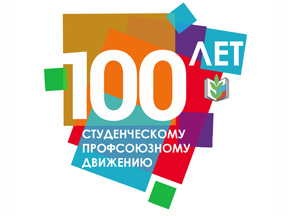 